Муниципальное бюджетное общеобразовательное учреждение«Степановская средняя общеобразовательная школа»Верхнекетского района Томской области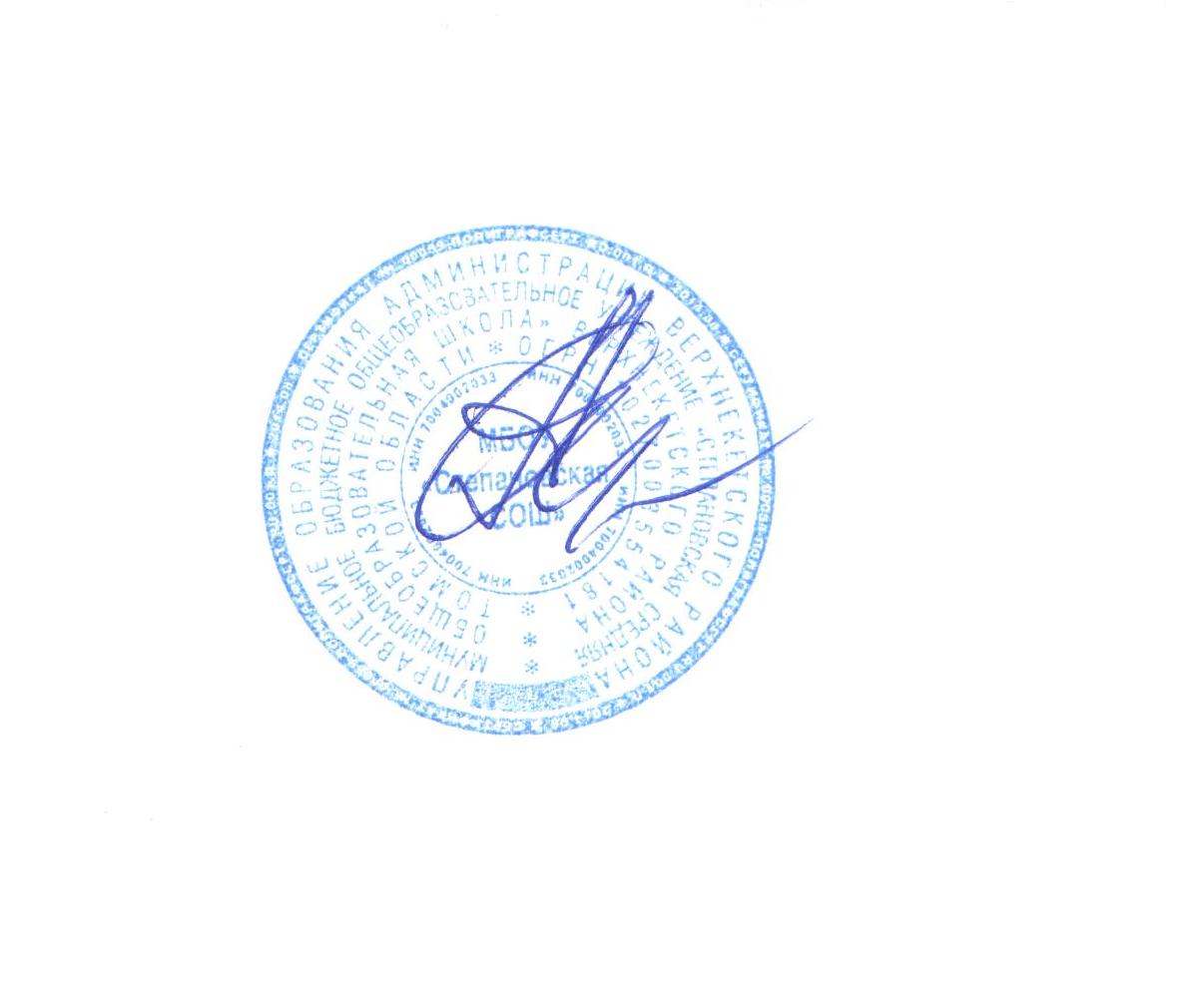 УТВЕРЖДАЮдиректор МБОУ «Степановская СОШ»		________    А.А. Андреев	Приказ от 30.08 2018г.  № 121/1РАБОЧАЯ    ПРОГРАММАпо русскому языку2 «А» классКоличество часов - 170Учитель  Силаева Инга ВладимировнаРабочая программа  по русскому языку для 2  класса на 2018 - 2019 учебный год разработана на основе Федерального государственного образовательного стандарта начального общего образования, Концепции духовно-нравственного развития и воспитания личности гражданина России, примерной программы по русскому языку, планируемых результатов начального общего образования, авторской программы В.П. Канакиной, В. Г. Горецкого «Русский язык: (из сборника рабочих программ  «Школа России»)   М.: «Просвещение»,2015г., к учебнику Канакина В.П. «Русский язык», Москва «Просвещение», 2016г.2018г.Пояснительная записка	Рабочая программа по русскому  для 2 классов составлена в соответствии с правовыми и нормативными документами:Федеральный Закон «Об образовании в Российской Федерации» (от 29.12. . № 273-ФЗ);Федеральный Закон от 01.12.2007 г. № 309 (ред. от 23.07.2013 г.) «О внесении изменений в отдельные законодательные акты Российской Федерации в части изменения и структуры Государственного образовательного стандарта»;Приказ Минобразования России от 05.03.2004 г. № 1089 «Об утверждении федерального компонента государственных образовательных стандартов начального общего, основного общего и среднего (полного) общего образования»;Приказ Минобрнауки России от 31.03.2014 г. № 253 «Об утверждении федерального перечня учебников, рекомендуемых к использованию при реализации имеющих государственную аккредитацию образовательных программ начального общего, основного общего, среднего общего образования на 2014-2015 учебный год»;Приказ Минобразования России от 09.03.2004 г. № 1312 «Об утверждении федерального базисного учебного плана и примерных учебных планов для образовательных учреждений Российской Федерации, реализующих программы общего образования»;Приказ Министерства образования и науки Российской Федерации от 31 декабря . № 1577 «О внесении изменений в федеральный государственный образовательный стандарт основного общего образования, утвержденный приказом Министерства образования и науки Российской Федерации от 17 декабря . № 1897»;Приказ Министерства образования и науки Российской Федерации от 31 декабря . № 1578 «О внесении изменений в федеральный государственный образовательный стандарт среднего общего образования, утвержденный приказом Министерства образования и науки Российской Федерации от 17 мая . № 413»;-Авторская программа В.П. Канакиной, В. Г. Горецкого «Русский язык: (из сборника рабочих программ  «Школа России»)   М.: «Просвещение»,2015г., к учебнику Канакина В.П. «Русский язык», Москва «Просвещение»,2016г.Систематический курс русского языка представлен в программе следующими содержательными линиями:• система языка (основы лингвистических знаний): лексика, фонетика и орфоэпия, графика, состав слова (морфемика), грамматика (морфология и синтаксис); • орфография и пунктуация; • развитие речи. В программе выделен раздел «Виды речевой деятельности». Его содержание обеспечивает ориентацию младших школьников в целях, задачах, средствах и значении различных видов речевой деятельности (слушания, говорения, чтения и письма). Учащиеся научатся адекватно воспринимать звучащую и письменную речь, анализировать свою и оценивать чужую речь, создавать собственные монологические устные высказывания и письменные тексты в соответствии с задачами коммуникации. Включение данного раздела в программу усиливает внимание к формированию коммуникативных умений и навыков, актуальных для практики общения младших школьников.Значимое место в программе отводится темам «Текст», «Предложение и словосочетание. Работа над текстом предусматривает формирование речевых умений и овладение речеведческими сведениями и знаниями по языку, что создаст действенную основу для обучения школьников созданию текстов по образцу (изложение), собственных текстов разного типа (текст-повествование, текст-описание, текст-рассуждение) и жанра с учётом замысла, адресата и ситуации общения, соблюдению норм построения текста (логичность, последовательность, связность, соответствие теме и главной мысли и др.), развитию умений, связанных с оценкой и самооценкой выполненной учеником творческой работы.Работа над предложением и словосочетанием направлена на обучение учащихся нормам построения и образования предложений, на развитие умений пользоваться предложениями в устной и письменной речи, на обеспечение понимания содержания и структуры предложений в чужой речи. На синтаксической основе школьники осваивают нормы произношения, процессы словоизменения, формируются грамматические умения, орфографические и речевые навыки.Раздел «Лексика» предусматривает формирование у младших школьников представлений о материальной природе языкового знака (слова как единства звучания и значения); осмысление роли слова в выражении мыслей, чувств, эмоций; осознанию словарного богатства русского языка и эстетической функции родного слова; овладению умением выбора лексических средств в зависимости от цели, темы, основной мысли, адресата, ситуаций и условий общения; осознанию необходимости пополнять и обогащать собственный словарный запас как показатель интеллектуального и речевого развития личности. Важная роль отводится формированию представлений о грамматических понятиях: словообразовательных, морфологических, синтаксических. Усвоение грамматических понятий становится процессом умственного и речевого развития: у школьников развиваются интеллектуальные умения анализа, синтеза, сравнения, сопоставления, классификации, обобщения, что служит основой для дальнейшего формирования общеучебных, логических и познавательных  универсальных действий.Программой предусмотрено целенаправленное формирование первичных навыков работы с информацией. В ходе освоения русского языка формируются умения, связанные с информационной культурой: читать, писать, эффективно работать с учебной книгой, пользоваться лингвистическими словарями и справочниками. Программа предполагает организацию проектной деятельности, которая способствует включению учащихся в активный познавательный процесс. Проектная деятельность позволяет закрепить, расширить, углубить полученные на уроках знания, создаёт условия для творческого развития детей, формирования позитивной самооценки, навыков совместной деятельности со взрослыми и сверстниками, умений сотрудничать друг с другом, совместно планировать свои действия, вести поиск и систематизировать нужную информацию.УМК: «Школа России»1.Горецкий В.Г.. Канакина В.П. и др. Русский язык. Рабочие программы. 1-4 кл.2.Канакина В.П., Горецкий В.Г..Учебник«Русский язык» 2 класс, 6-е издание, в 2- х частях.3. КузнецоваМ.И.Учебное пособие «Контрольное списывание» 2класс. Федеральный базисный план отводит 170 часов для образовательного изучения  русского языка   во 2 классе из расчёта 5 часов  в неделю.Цель:• ознакомление учащихся с основными положениями науки о языке и формирование на этой основе знаково-символического восприятия и логического мышления учащихся; Задачи:• формировать коммуникативные компетенции учащихся: развитие устной и письменной речи, монологической и диалогической речи, а также навыков грамотного, безошибочного письма как показателя общей культуры человека.• развитие речи, мышления, воображения школьников, умения выбирать средства языка в соответствии с целями, задачами и условиями общения; • формировать у младших школьников первоначальных представлений о системе и структуре русского языка: лексике, фонетике, графике, орфоэпии, морфемике (состав слова), морфологии и синтаксисе;• формировать навыки культуры речи во всех её проявлениях, умений правильно писать и читать, участвовать в диалоге, составлять несложные устные монологические высказывания и письменные тексты;• воспитывать позитивные эмоционально-ценностные отношения к русскому языку, чувства сопричастности к сохранению его уникальности и чистоты; пробуждение познавательного интереса к языку, стремления совершенствовать свою речь.Содержание учебного предметаТематическое планированиеКалендарно-тематическое планирование ПЛАНИРУЕМЫЕ РЕЗУЛЬТАТЫ ОСВОЕНИЯ ПРОГРАММЫВ результате изучения русского языка во 2 классе дети научатся:понимать – предложение – это основная единица речи;понимать термины «повествовательные предложения», «вопросительные предложения», «побудительные предложения»;различать предложения по интонации (восклицательные, невосклицательные, вопросительные);оформлять предложения в устной и письменной речи (интонация, пауза, знаки препинания: точка, вопросительный и восклицательный знаки);различать признаки текста и типы текстов (повествование, описание);различать главные члены предложения;понимать – слова в предложении связаны по смыслу и по форме;различать словосочетание и предложение;понимать лексическое и грамматическое значение (вопрос) имени существительного, имени прилагательного, глагола;понимать особенности употребления в предложении имени существительного, прилагательного, глагола, предлога;понимать термины «корень слова», «однокоренные слова», «разные формы слова»;различать слабую и сильную позиции гласных и согласных в корне слова (без терминологии);использовать способы проверки обозначения на письме гласных и согласных звуков в слабой позиции в корне слова;давать фонетическую характеристику гласных и согласных звуков;понимать назначение букв Е, Ё, Ю, Я;различать деление слов на слоги и для переноса;понимать влияние ударения на смысл слова;различать звуки [и] и  [й] и буквы, их обозначающие;различать парные и непарные согласные по звонкости и глухости, по твёрдости и мягкости; обозначать мягкость согласных на письме;понимать роль разделительного мягкого знака в слове;верно, употреблять прописную букву.В результате изучения русского языка во 2 классе дети учатся использовать приобретённые знания и познавательный опыт в практической деятельности и повседневной жизни для:выразительности, грамматической правильности речи учащихся, развития их активного словаря;составления предложений на заданную тему;употребления в устной и письменной речи предложений, различных по цели высказывания и интонации;оформления предложений и текстов в устной и письменной речи (интонация, знаки препинания);самостоятельного составления или воспроизведения и записи текстов (описание, повествование, письмо другу с элементами описания и повествования, поздравление) орфографической грамотности речи учащихся;проверки обозначения на письме безударных гласных и парных согласных в корне слова изменением числа и подбором однокоренных слов;деления слов на слоги и переноса слов;правильного написания слов с буквой Й;обозначения мягкости согласных на письме;написания слов с гласными и согласными орфограммами в слове, с разделительным мягким знаком;употребления прописной буквы в именах собственных;работы со словарём (использование алфавита);каллиграфически правильного списывания слов, предложений, текстов без пропусков, вставок, искажений букв;письма под диктовку текстов (40-45 слов) с изученными орфограммами.Характеристика цифровой оценки (отметки)"5" ("отлично") - уровень выполнения требований значительно выше удовлетворительного: отсутствие ошибок как по текущему, так и по предыдущему учебному материалу; не более одного недочета (два недочета приравниваются к одной ошибке); логичность и полнота изложения."4" ("хорошо") - уровень выполнения требований выше удовлетворительного: использование дополнительного материала, полнота и логичность раскрытия вопроса; самостоятельность суждений, отражение своего отношения к предмету обсуждения. Наличие 2-3 ошибок или 4-6 недочетов по текущему учебному материалу; не более 2 ошибок или 4 недочетов по пройденному материалу; незначительные нарушения логики изложения материала; использование нерациональных приемов решения учебной задачи; отдельные неточности в изложении материала;"3" ("удовлетворительно") - достаточный минимальный уровень выполнения требований, предъявляемых к конкретной работе; не более 4-6 ошибок или 10 недочетов по текущему учебному материалу; не более 3-5 ошибок или не более 8 недочетов по пройденному учебному материалу; отдельные нарушения логики изложения материала; неполнота раскрытия вопроса;"2" ("плохо") - уровень выполнения требований ниже удовлетворительного: наличие более б ошибок или 10 недочетов по текущему материалу; более 5 ошибок или более 8 недочетов по пройденному материалу; на рушение логики, неполнота, нераскрытостьобсуждаемого вопроса, отсутствие аргументации либо ошибочность ее основных положений.Таким образом, в тетрадь (и в дневник) учитель выставляет две отметки (например, 5/3): за правильность выполнения учебной задачи (отметка в числителе) и за общее впечатление от работы (отметка в знаменателе). Снижение отметки "за общее впечатление от работы" допускается, если:в работе имеется не менее 2 неаккуратных исправлений,работа оформлена небрежно, плохо читаема, в тексте много зачеркиваний, клякс, неоправданных сокращений слов, отсутствуют поля и красные строки.Система оценивания тестовых заданий:Отметка «2» – от 0 до 50 %Отметка «3» – от 51 % до 70 %Отметка «4» – от 71 % до 85 %Отметка «5» – от 86 % до 100 %Оценка метапредметных результатов:способность и готовность к освоению систематических знаний, их самостоятельному пополнению, переносу и интеграции;способность к сотрудничеству и коммуникации;способность к решению личностно и социально значимых проблем и воплощению найденных решений в практику;способность и готовность к использованию ИКТ в целях обучения и развития;способность к самоорганизации, саморегуляции и рефлексии.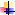 № п/пНазвание разделаКол-во часовОсновные изучаемые вопросыПланируемые результаты обученияДиалогическая и монологическая речь. «Волшебные слова» русской речи: слова приветствия, слова-прощания, слова-просьбы, слова- извинения. Нормы речевого этикета. Развитие мотива к созданию дневника с записью мудрых мыслей о русском языке. Слова с непроверяемым написанием: человек, пожалуйста.Личностные-Нравственно-этическое оценивание усваиваемого содержания, обеспечивающее личностный моральный выбор на основе социальных и личностных ценностей.Предметные-Самостоятельное выделение и формулирование познавательной цели.- Анализировать высказывания о русском языке. Составлять текст по выбранной пословице, по рисунку с включением в него диалога.- Сравнивать между собой разные типы текстов. сопоставлять их. Работать с памяткой.- Находить в тексте предложения, составлятьМетапредметные:Познавательные УУД:-Различать устную, письменную речь про себя.Регулятивные УУД:-Соотносить выполненное задание  с образцом, предложенным учителем.-Корректировать выполнение задания в дальнейшем.КоммуникативныеУУД:-Оформлять свои мысли в устной и письменной речи с учетом своих учебных и жизненных речевых ситуаций. 2.Текст 5Текст. Признаки текста: смысловое единство предложений в тексте, заглавие текста, тема, основная мысль, план текста. Составление планов к данным текстам. комплексная работа над структурой текста: озаглавливание,  корректирование порядка предложений и частей текста. Воспитание любви к своей большой и малой родине. Развитие чувства ответственности за порученное дело. Типы текстов: повествование, описание, рассуждение. Создание собственных текстов по предложенным темам с использованием разных типов речи. Слова с непроверяемым  написанием : каникулы.Личностные-Рассуждать о значении языка и речи в жизни людей, о роли русского языка в жизни и общении.-Участвовать в учебном диалоге.Предметные-Обосновывать использование знаков препинания в конце предложений.- Устанавливать при помощи смысловых вопросов связь между словами в предложении, различать главные и второстепенные члены предложения, анализировать схемы предложений.Метапредметные:Познавательные УУД:-Ориентироваться в учебнике: определять умения, которые будут сформированы на основе данного раздела.- Строить речевые высказывания в устной и письменной форме.- Строить речевые высказывания в устной и письменной форме.Регулятивные УУД:- Корректировать работу по ходу её выполнения, самостоятельно оценивать.Коммуникативные УУД:-Участвовать в диалоге: слушать и понимать других, высказывать свою точку зрения на события, поступки.- Оформлять свои мысли в устной и письменной речи.3.Предложение.12Виды предложений по цели высказывания: повествовательные. Вопросительные и побудительные; по эмоциональной окраске( интонации): восклицательные и невосклицательные. Знаки препинания в конце предложений.* слова с непроверяемым написанием: хозяин, хозяйство.Личностные результаты:-Принятие и освоение социальной роли обучающегося, развитие мотивов учебной деятельности и формирование личностного смысла учения.Предметные:-Выявлять слова, значение которых требует уточнения.-Определять значение слова по тексту или уточнять с помощью толкового словаря.-Распознавать многозначные слова, слова в прямом и переносном значениях. Сравнивать прямое и переносное значения слов, подбирать предложения, в которых слово употребляется.-Наблюдать над изобразительно-выразительными средствами языка, составлять текст по рисунку и фразеологизму.- Различать однокоренные слова и формы одного и того же слова, синонимы и однокоренные слова, однокоренные слова и слова с омономичными корнями.- Устанавливать наличие в словах изученных орфограмм, обосновывать их написание.Объяснять значение слова, роль и значение суффиксов и приставок.- Различать изученные части речи. Классифицировать слова по частям речи на основе изученных признаков.Высказывать своё суждение и сочинять собственный текст- отзыв. Анализировать признаки частей речи и соотносить их с той частью речи, которой они присущи.Метапредметныерезультаты:Познавательные УУД:-Ориентироваться в учебнике: определять умения, которые будут сформированы на основе изучения данного раздела; определять круг своего незнания. Регулятивные УУД:-Определять цель учебной деятельности с помощью учителя и самостоятельно. -Определять план выполнения заданий на уроках, внеурочной деятельности, жизненных ситуациях под руководством учителя.Коммуникативные ууд:-Выполняя различные роли в группе, сотрудничать в совместном решении проблемы (задачи).4.Слова, слова, слова22Предложения с обращением. Нахождение в предложении обращения в начале, середине, конце. Знаки препинания в предложениях с обращением.Личностные результаты:-Развитие самостоятельности и личной ответственности за свои поступки, в том числе в информационной деятельности, на основе представлений о нравственных нормах, социальной справедливости и свободе.Предметные:-Выявлять слова, значение которых требует уточнения.-Определять значение слова по тексту или уточнять с помощью толкового словаря.-Распознавать многозначные слова, слова в прямом и переносном значениях. Сравнивать прямое и переносное значения слов, подбирать предложения, в которых слово употребляется.-Наблюдать над изобразительно-выразительными средствами языка, составлять текст по рисунку и фразеологизму.- Различать однокоренные слова и формы одного и того же слова, синонимы и однокоренные слова, однокоренные слова и слова с омономичными корнями.- Устанавливать наличие в словах изученных орфограмм, обосновывать их написание.Объяснять значение слова, роль и значение суффиксов и приставок.- Различать изученные части речи. Классифицировать слова по частям речи на основе изученных признаков.Высказывать своё суждение и сочинять собственный текст- отзыв. Анализировать признаки частей речи и соотносить их с той частью речи, которой они присущи.Метапредметныерезультаты:Познавательные УУД:-Отвечать на простые  и сложные вопросы учителя, самим задавать вопросы, находить нужную информацию в учебнике.Регулятивные УУД:-Формирование эстетических потребностей, ценностей и чувств.-Развитие этических чувств, доброжелательности и эмоционально-нравственной отзывчивости, понимания и сопереживания чувствам других людей.Коммуникативные УУД:-Читать вслух и про себя тексты учебников, других художественных и научно-популярных книг, понимать прочитанное. 5.Звуки и буквы34Связи между словами в предложении. Нахождение главных членов в предложения: подлежащего и сказуемого. Различие главных и второстепенных членов предложения. Предложения распространённые и нераспространённые.Моделирование предложений. Разбор предложений по членам предложения.Личностные результаты:-Оценка жизненных ситуаций  и поступков героев художественных текстов с точки зрения общечеловеческих норм.Предметные:-Выявлять слова, значение которых требует уточнения.-Определять значение слова по тексту или уточнять с помощью толкового словаря.-Распознавать многозначные слова, слова в прямом и переносном значениях. Сравнивать прямое и переносное значения слов, подбирать предложения, в которых слово употребляется.-Наблюдать над изобразительно-выразительными средствами языка, составлять текст по рисунку и фразеологизму.- Различать однокоренные слова и формы одного и того же слова, синонимы и однокоренные слова, однокоренные слова и слова с омономичными корнями.- Устанавливать наличие в словах изученных орфограмм, обосновывать их написание.Объяснять значение слова, роль и значение суффиксов и приставок.- Различать изученные части речи. Классифицировать слова по частям речи на основе изученных признаков.Высказывать своё суждение и сочинять собственный текст- отзыв. Анализировать признаки частей речи и соотносить их с той частью речи, которой они присущи.Метапредметныерезультаты:Познавательные УУД:-Овладение способностью принимать и сохранять цели и задачи учебной деятельности, поиска средств её осуществления.-Формирование умения планировать, контролировать и оценивать учебные действия в соответствии с поставленной задачей и условиями её реализации, определять наиболее эффективные способы достижения результата.Регулятивные УУД:-Использование знаково-символических средств представления информации.Коммуникативные УУД:-Участвовать в диалоге; слушать и понимать других, высказывать свою точку зрения на события, поступки.-Оформлять свои мысли в устной и письменной речи с учетом своих учебных и жизненных речевых ситуаций. 6.Правописание буквосочетаний с шипящими звуками29Определение в словосочетании главного и зависимого слов при помощи вопроса.* слова с непроверяемым написанием: горизонт.Личностные результаты:-Активное использование речевых средств и средств для решения коммуникативных и познавательных задач.-Использование различных способов поиска (в справочных источниках), сбора, обработки, анализа, организации, передачи и интерпретации информации.Предметные результаты:-Формирование умения ориентироваться в целях, задачах, средствах и условиях общения, выбирать адекватные языковые средства для успешного решения коммуникативных задач при составлении несложных монологических высказываний и письменных текстов.-Осознание безошибочного письма как одного из проявлений собственного уровня культуры, применение орфографических правил и правил постановки знаков препинания при записи собственных и предложенных текстов. Владение умением проверять написанное.-Овладение учебными действиями с языковыми единицами и формирование умения использовать знания для решения познавательных, практических и коммуникативных задач.Метапредметные:Регулятивные УУД: -Соотносить выполненное задание  с образцом, предложенным учителем.-Корректировать выполнение задания в дальнейшем.-Оценка своего задания по следующим параметрам: легко выполнять, возникли сложности при выполнении. Познавательные УУД:-Находить необходимую информацию,  как в учебнике, так и в  словарях в учебнике.-Наблюдать и делать самостоятельные   простые выводы.Коммуникативные ууд:-Участвовать в диалоге; слушать и понимать других, высказывать свою точку зрения на события, поступки.7Части речи47Различение простых и сложных предложений. Различение сложного предложения и простого предложения с однородными членами. Союзы в сложном предложении. Знаки препинания в сложных предложениях. Слова с непроверяемым написанием: прекрасный.Личностные результаты:-Активное использование речевых средств и средств для решения коммуникативных и познавательных задач.-Использование различных способов поиска (в справочных источниках), сбора, обработки, анализа, организации, передачи и интерпретации информации.Предметные результаты:-Формирование умения ориентироваться в целях, задачах, средствах и условиях общения, выбирать адекватные языковые средства для успешного решения коммуникативных задач при составлении несложных монологических высказываний и письменных текстов.-Осознание безошибочного письма как одного из проявлений собственного уровня культуры, применение орфографических правил и правил постановки знаков препинания при записи собственных и предложенных текстов. Владение умением проверять написанное.-Овладение учебными действиями с языковыми единицами и формирование умения использовать знания для решения познавательных, практических и коммуникативных задач.Метапредметные:Регулятивные УУД: -Соотносить выполненное задание  с образцом, предложенным учителем.-Корректировать выполнение задания в дальнейшем.-Оценка своего задания по следующим параметрам: легко выполнять, возникли сложности при выполнении. Познавательные УУД:-Находить необходимую информацию,  как в учебнике, так и в  словарях в учебнике.-Наблюдать и делать самостоятельные   простые выводы.Коммуникативные ууд:-Участвовать в диалоге; слушать и понимать других, высказывать свою точку зрения на события, поступки.8Повторение17Понимание слова как единства звучания и значения. Выявление слов, значение которых требует уточнения. Определение значения слова по тексту или уточнение значения с помощью толкового словаря. Углубление представлений об однозначных и многозначных словах, о прямом и переносном значениях слов, о синонимах, антонимах, омонимах. Слова с непроверяемым написанием: библиотека, библиотекарь, шофёр, ещё. Личностные:-Нравственно-этическое оценивание усваиваемостисодержания.-Установление связи между учебной деятельности и её мотивом.-Нравственно- эстетическое оценивание усваиваемого содержания, обеспечивающее личностный моральный выбор на основе социальных и личностных ценностей.Предметные:-Выявлять слова, значение которых требует уточнения.-Определять значение слова по тексту или уточнять с помощью толкового словаря.-Распознавать многозначные слова, слова в прямом и переносном значениях. Сравнивать прямое и переносное значения слов, подбирать предложения, в которых слово употребляется.-Наблюдать над изобразительно-выразительными средствами языка, составлять текст по рисунку и фразеологизму.- Различать однокоренные слова и формы одного и того же слова, синонимы и однокоренные слова, однокоренные слова и слова с омономичными корнями.- Устанавливать наличие в словах изученных орфограмм, обосновывать их написание.Объяснять значение слова, роль и значение суффиксов и приставок.- Различать изученные части речи. Классифицировать слова по частям речи на основе изученных признаков.Высказывать своё суждение и сочинять собственный текст- отзыв. Анализировать признаки частей речи и соотносить их с той частью речи, которой они присущи.Метапредметные:Регулятивные УУД: -Составление плана и последовательности действий.-Сличение способа действия с заданным эталоном.Познавательные УУД:-Осознанное и произвольное построение речевого высказывания в устной и письменной форме.-Самостоятельное выделение и формулировка познавательной цели.Коммуникативные УУД:-Владение монологической и диалогической формами речи.-Инициативное сотрудничество с учителем и сверстниками.№Наименование разделов и темВсего часов1Наша речь42Текст 53Предложение124Слова, слова, слова225Звуки и буквы346Правописание буквосочетаний с шипящими звуками297Части речи478Повторение17Итого:170 часов№ Тема урокаКол.часовДатаДата№ Тема урокаКол.часовпланфакт1Знакомство с учебником. Виды речи.103.092Наша речь. Что можно узнать о человеке по его речи?104.093Диалог и монолог.105.094Проверка знаний по теме: «Наша речь»106.095-6Что такое текст? Тема текста. Главная мысль текста.207.0910.097Входной диктант111.098Работа над ошибками.Проверь себя.112.099Что такое предложение?Знаки препинания в конце предложения.113.0910Как из слов составить предложение?114.0911Контрольное списывание №2 по теме: «Предложение»117.0912Работа над ошибками.  Что такое главные члены предложения?118.0913Что такое второстепенные члены предложения?119.0914Подлежащее и сказуемое – главные члены предложения.120.0915Что такое распространённые и нераспространённые члены предложения?121.0916Как установить связь слов  в предложении?124.0917Развитие речи. Обучающее сочинение по картине И.С.Остроухова «Золотая осень».125.0918Анализ сочинений.126.0919Контрольный диктант №2 по теме: «Члены предложения».127.0920Работа над ошибками.Проверь себя.128.0921Что такое лексическое значение слова?101.1022-23Что такое однозначные и многозначные слова?202.1003.1024Что такое прямое и переносное значение многозначных слов?104.1025Что такое синонимы?105.1026Что такое антонимы?108.1027Контрольный диктант №.2 по теме «Лексическое значение слов»109.1029Работа над ошибками.110.1030Что такое родственные слова?111.1031-32Что такое корень слова? Что такое однокоренные слова?212.1015.1033-34Какие бывают слоги?216.1017.1035Как определить ударный слог?118.1036Контрольный диктант №3 по теме: «Слова».119.1037Работа над ошибками122.1038Как переносить слова с одной строки на другую? Словарный диктант123.1039Как переносить слова с одной строки на другую?124.1040Обучающее сочинение по серии картинок. 125.1041Работа над ошибками.Проверь себя.126.1042Как различать звуки и буквы?106.1143Как мы используем алфавит?107.1144-45Какие слова пишутся с заглавной буквы?208.1109.1146Как определить гласные звуки?112.1147Контрольный диктант №4 по теме: «Гласные звуки и буквы».113.1114.1148Работа над ошибками.115.1149Правописание слов с безударным гласным звуком в корне.116.1150Правописание слов с безударным гласным звуком в корне119.1151Правописание слов с безударным гласным звуком в корне120.1152Правописание слов с безударным гласным звуком в корне121.1153Правописание слов с безударным гласным звуком в корне122.1154Правописание слов с непроверяемыми безударными гласными звуками в корне.123.1155Правописание слов с непроверяемыми безударными гласными звуками в корне.126.1156Правописание слов с непроверяемыми безударными гласными звуками в корне.127.1157Развитие речи. Обучающее сочинение по картине:  С.А. Тутунова «Зима пришла. Детство».128.1158Диктант №5 по теме: «Правописание безударных гласных в корне»129.1159Работа над ошибками.130.1160Как определить согласные звуки?103.1261Согласный звук [Й] и буква И краткое.104.1262Согласный звук [Й] и буква И краткое. Закрепление. Работа с деформированным текстом105.1263Слова с удвоенными согласными.106.1264Развитие речи.Обучающее сочинение по картине А.С.Степанова: «Лоси»107.1265Наши проекты. И в шутку и в серьёз.110.1266Твёрдые и мягкие согласные звуки и буквы для их обозначения.111.1267-68Как обозначить мягкость согласного звука на письме?212.1213.1269Правописание мягкого знака в конце и середине слова перед другими согласными.114.1270Диктант № 6 по теме: «Согласные звуки и буквы».117.1271Работа над ошибками.118.1272Наши проекты. Пишем письмо.119.1273Наши проекты. Пишем письмо.120.1274Обобщающий урок.121.1275Буквосочетания ЧК, ЧН, ЧТ, ЩН, НЧ.124.1276Развитие речи. Обучающее изложение.125.1277Повторение темы «Твёрдые и мягкие согласные».126.1278Наши проекты. Рифма.127.1279Буквосочетания ЖИ –ШИ, ЧА – ЩА, ЧУ – ЩУ.128.1280-81Проверь себя«правописаниежи-ши, ча-ща, чу-щу»210.0111.0182Как отличить звонкие согласные от глухих?114.0183Диктант № 7 на тему: «Буквосочетания ЖИ –ШИ,ЧА-ЩА,ЧУ-ЩУ.115.0184Работа над ошибками. Закрепление знаний. 116.0185Проверка парных согласных в корне слова.117.0186Распознавание проверяемых и проверочных слов. Проверка парных согласных.118.0187Изложение повествовательного текста.121.0188Правописание парных звонких и глухих согласных на конце слова122.0189-90Правописание парных звонких и глухих согласных на конце слова. Закрепление.223.0124.0191Изложение повествовательного текста.125.0192Проверка знаний.128.0193Диктант№8  по теме: «Правописание парных звонких  иглухих согласных на конце слова».129.0194Работа над ошибками . Обобщение изученного материала.130.0195Правописание слов с разделительным мягким знаком.131.0196Правописание слов с разделительным мягким знаком.101.0297Правописание слов с разделительным мягким знаком.104.0298Разделительный мягкий знак. Обобщение изученного материала. 105.0299Контрольное списывание№2 по теме «Правописание слов с разделительным мягким знаком».106.02100Обучающее сочинение «Зимние забавы»107.02101Проверка знаний по теме : «Разделительный мягкий знак».108.02102Обобщение изученного материала.111.02103Что такое части речи?112.02104-105Что такое имя существительное?213.0214.02106Одушевлённые и неодушевлённые имена существительные.115.02107Собственные и нарицательные имена существительные. Правописание собственных имен существительных.118.02108Собственные и нарицательные имена существительные. Заглавная буква в именах, отчествах и фамилиях людей.119.02109Собственные и нарицательные имена существительные Заглавная буква в  именах сказочных героев, в названиях книг, журналов и книг. Посуда 120.02110Заглавная буква в написаниях кличек животных. Развитие речи.121.02111Заглавная буква в географических названиях.122.02112Обучающее изложение.125.02113Обобщение знаний о написании слов с заглавной буквы.126.02114Диктант№9 на тему: «Правописание  слов с заглавной буквы»127.02115Работа над ошибками.128.02116Единственное и множественное число имён существительных.101.03117Единственное и множественное число имён существительных.104.03118Единственное и множественное число имён существительных.105.03119Обучающее изложение.106.03120Проверка знаний по теме: «Имя существительное».107.03121Контрольный диктант №10 по теме: «Имя существительное».111.03122Работа над ошибками.112.03123Что такое глагол?113.03124Что такое глагол?Распознавание глаголов.114.03125Что такое глагол?Распознавание глаголов. Закрепление.115.03126Единственное и множественное число глаголов.118.03127-128-Правописание частицы НЕ с глаголами.219.03129Обобщение и закрепление знаний по теме «Глагол».120.03130Что такое текст-повествование?101.04131Проверка знаний по теме :«Глагол».102.04132Что такое имя прилагательное?103.04133Связь имени прилагательного с именем существительным.104.04134Прилагательные близкие и противоположные по значению.105.04135-136Единственное и множественное число имён прилагательных.208.0409.04137Что такое текст – описание?110.04138Что такое текст – рассуждение?111.04139-Что такое местоимение?112.04140-141Промежуточная аттестация. Диктант с грамматическим заданием Работа над ошибками215.0416.04142Проверка знаний по теме: «Имя прилагательное».117.04143Общее понятие о предлоге.118.04144Раздельное написание предлогов со словами.119.04145Раздельное написание предлогов со словами.122.04146Восстановление предложений.123.04147Восстановление предложений.124.04148Проверка знаний по теме: «Предлоги».125.04149Контрольный диктант №12 по теме: «Части речи».126.04150Работа над ошибками.129.04151Повторение по теме «Текст».130.04152Сочинение по картине И.И. Шишкина «Утро в сосновом бору».102.05153Работа над ошибками.103.05154Повторение по теме «Предложение».106.05155-156Повторение по теме «Слово и его значение».207.0508.05157-158Повторение по теме «Части речи».210.0511.05159-160Повторение по теме «Звуки и буквы».213.0514.05161-162Повторение по теме «Правила правописания».215.0516.05163Контрольное списывание №3 по теме: «Правила правописания».117.05164Работа над ошибками Повторение и закрепление изученного материала.118.05165-170Повторение и закрепление пройденного материала.620.05-25.05СОГЛАСОВАНО                                                      Заместитель директора по УМРРезвых Т.П. /________/«30» августа 2018 годаПРИНЯТОРешением педагогического советаМБОУ «Степановская СОШ»от «30» августа  2018 г. Протокол №1